PRELIMINARY ENTRY FORM              Participants:Catering:Transportation:Please send this “Preliminary Entry Form” NOT LATER THAN 30st June 2021 to the following address:   E-Mail:  krannich@tsbev.de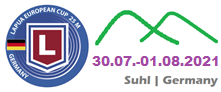 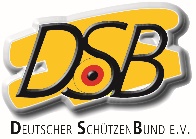 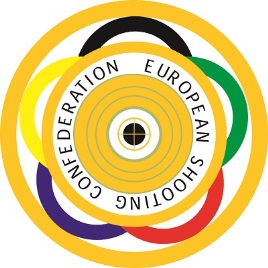 LAPUAEUROPEAN CUP 25m30.07. - 01.08.2021Suhl/Germany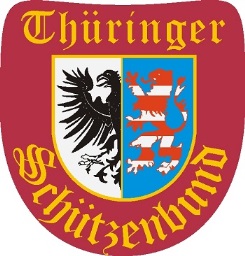 CountryContact personE-mailPhoneAddressMaleFemaleCenter Fire PistolStandard PistolNumber of athletesNumber of officialsbanquet (3-course menu with 4 main courses to choose from)Saturday evening(24,50 € p.P.)Number of participantscommentWe arrive by...  (x)Airplane  Train  Bus  Car  Arrival by Flight   at TIMEFlight-No.Departure by Flight  at TIMEFlight-No.DateSignature 